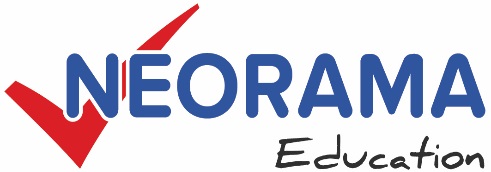 ΩΡΟΛΟΓΙΟ ΠΡΟΓΡΑΜΜΑΗΛΕΚΤΡΟΝΙΚΟΙ ΥΠΟΛΟΓΙΣΤΕΣΗΛΕΚΤΡΟΝΙΚΟΙ ΥΠΟΛΟΓΙΣΤΕΣΗΛΕΚΤΡΟΝΙΚΟΙ ΥΠΟΛΟΓΙΣΤΕΣΗΛΕΚΤΡΟΝΙΚΟΙ ΥΠΟΛΟΓΙΣΤΕΣΗΛΕΚΤΡΟΝΙΚΟΙ ΥΠΟΛΟΓΙΣΤΕΣΩΡΕΣ ΕΦΑΡΜΟΓΗΣΩΡΕΣ ΕΦΑΡΜΟΓΗΣΔΙΑΡΚΕΙΑΧΡΟΝΟΤΟΠΟΘΕΤΗΣΗ ΠΕΡΙΕΧΟΜΕΝΟΥΕΚΠΑΙΔΕΥΤΗΣΑΠΟΜΕΧΡΙΩΡΕΣΧΡΟΝΟΤΟΠΟΘΕΤΗΣΗ ΠΕΡΙΕΧΟΜΕΝΟΥΕΚΠΑΙΔΕΥΤΗΣΗΜΕΡΟΜΗΝΙΑ: ΤΡΙΤΗ 19/11/2019  ΗΜΕΡΟΜΗΝΙΑ: ΤΡΙΤΗ 19/11/2019  ΗΜΕΡΟΜΗΝΙΑ: ΤΡΙΤΗ 19/11/2019  ΗΜΕΡΟΜΗΝΙΑ: ΤΡΙΤΗ 19/11/2019  ΗΜΕΡΟΜΗΝΙΑ: ΤΡΙΤΗ 19/11/2019  18:0019:301.5ΕΝΟΤΗΤΑ 1ΑΝΤΡΕΑΣ ΚΩΜΟΔΡΟΜΟΣ19:3019:450.25ΔΙΑΛΕΙΜΜΑΔΙΑΛΕΙΜΜΑ19:4521:151.5ENOTHTA 2ΑΝΤΡΕΑΣ ΚΩΜΟΔΡΟΜΟΣΗΜΕΡΟΜΗΝΙΑ:  ΠΕΜΠΤΗ 21/11/2019  ΗΜΕΡΟΜΗΝΙΑ:  ΠΕΜΠΤΗ 21/11/2019  ΗΜΕΡΟΜΗΝΙΑ:  ΠΕΜΠΤΗ 21/11/2019  ΗΜΕΡΟΜΗΝΙΑ:  ΠΕΜΠΤΗ 21/11/2019  ΗΜΕΡΟΜΗΝΙΑ:  ΠΕΜΠΤΗ 21/11/2019  18:0019:301.5ΕΝΟΤΗΤΑ 3ΑΝΤΡΕΑΣ ΚΩΜΟΔΡΟΜΟΣ19:3019:450.25ΔΙΑΛΕΙΜΜΑΔΙΑΛΕΙΜΜΑ19:4521:151.5ENOTHTA 4ΑΝΤΡΕΑΣ ΚΩΜΟΔΡΟΜΟΣΗΜΕΡΟΜΗΝΙΑ:  ΤΡΙΤΗ 26/11/2019  ΗΜΕΡΟΜΗΝΙΑ:  ΤΡΙΤΗ 26/11/2019  ΗΜΕΡΟΜΗΝΙΑ:  ΤΡΙΤΗ 26/11/2019  ΗΜΕΡΟΜΗΝΙΑ:  ΤΡΙΤΗ 26/11/2019  ΗΜΕΡΟΜΗΝΙΑ:  ΤΡΙΤΗ 26/11/2019  18:0019:301.5ΕΝΟΤΗΤΑ 5ΑΝΤΡΕΑΣ ΚΩΜΟΔΡΟΜΟΣ19:3019:450.25ΔΙΑΛΕΙΜΜΑΔΙΑΛΕΙΜΜΑ19:4521:151.5ENOTHTA 6ΑΝΤΡΕΑΣ ΚΩΜΟΔΡΟΜΟΣΗΜΕΡΟΜΗΝΙΑ:  ΠΕΜΠΤΗ 28/11/2019  ΗΜΕΡΟΜΗΝΙΑ:  ΠΕΜΠΤΗ 28/11/2019  ΗΜΕΡΟΜΗΝΙΑ:  ΠΕΜΠΤΗ 28/11/2019  ΗΜΕΡΟΜΗΝΙΑ:  ΠΕΜΠΤΗ 28/11/2019  ΗΜΕΡΟΜΗΝΙΑ:  ΠΕΜΠΤΗ 28/11/2019  18:0019:301.5ΕΝΟΤΗΤΑ 7ΑΝΤΡΕΑΣ ΚΩΜΟΔΡΟΜΟΣ19:3019:450.25ΔΙΑΛΕΙΜΜΑΔΙΑΛΕΙΜΜΑ19:4521:151.5ENOTHTA 8ΑΝΤΡΕΑΣ ΚΩΜΟΔΡΟΜΟΣΗΜΕΡΟΜΗΝΙΑ:  ΤΡΙΤΗ  03/12/2019  ΗΜΕΡΟΜΗΝΙΑ:  ΤΡΙΤΗ  03/12/2019  ΗΜΕΡΟΜΗΝΙΑ:  ΤΡΙΤΗ  03/12/2019  ΗΜΕΡΟΜΗΝΙΑ:  ΤΡΙΤΗ  03/12/2019  ΗΜΕΡΟΜΗΝΙΑ:  ΤΡΙΤΗ  03/12/2019  18:0019:301.5ΕΝΟΤΗΤΑ 9ΑΝΤΡΕΑΣ ΚΩΜΟΔΡΟΜΟΣ19:3019:450.25ΔΙΑΛΕΙΜΜΑΔΙΑΛΕΙΜΜΑ19:4521:151.5ENOTHTA 10ΑΝΤΡΕΑΣ ΚΩΜΟΔΡΟΜΟΣΗΜΕΡΟΜΗΝΙΑ:  ΠΕΜΠΤΗ 05/12/2019  ΗΜΕΡΟΜΗΝΙΑ:  ΠΕΜΠΤΗ 05/12/2019  ΗΜΕΡΟΜΗΝΙΑ:  ΠΕΜΠΤΗ 05/12/2019  ΗΜΕΡΟΜΗΝΙΑ:  ΠΕΜΠΤΗ 05/12/2019  ΗΜΕΡΟΜΗΝΙΑ:  ΠΕΜΠΤΗ 05/12/2019  18:0019:301.5ΕΝΟΤΗΤΑ 11ΑΝΤΡΕΑΣ ΚΩΜΟΔΡΟΜΟΣ19:3019:450.25ΔΙΑΛΕΙΜΜΑΔΙΑΛΕΙΜΜΑ19:4521:151.5ENOTHTA 12ΑΝΤΡΕΑΣ ΚΩΜΟΔΡΟΜΟΣΗΜΕΡΟΜΗΝΙΑ:  ΤΡΙΤΗ  10/12/2019  ΗΜΕΡΟΜΗΝΙΑ:  ΤΡΙΤΗ  10/12/2019  ΗΜΕΡΟΜΗΝΙΑ:  ΤΡΙΤΗ  10/12/2019  ΗΜΕΡΟΜΗΝΙΑ:  ΤΡΙΤΗ  10/12/2019  ΗΜΕΡΟΜΗΝΙΑ:  ΤΡΙΤΗ  10/12/2019  18:0019:301.5ΕΝΟΤΗΤΑ 13ΑΝΤΡΕΑΣ ΚΩΜΟΔΡΟΜΟΣ19:3019:450.25ΔΙΑΛΕΙΜΜΑΔΙΑΛΕΙΜΜΑ19:4521:151.5ENOTHTA 14ΑΝΤΡΕΑΣ ΚΩΜΟΔΡΟΜΟΣΗΜΕΡΟΜΗΝΙΑ:  ΠΕΜΠΤΗ  12/12/2019  ΗΜΕΡΟΜΗΝΙΑ:  ΠΕΜΠΤΗ  12/12/2019  ΗΜΕΡΟΜΗΝΙΑ:  ΠΕΜΠΤΗ  12/12/2019  ΗΜΕΡΟΜΗΝΙΑ:  ΠΕΜΠΤΗ  12/12/2019  ΗΜΕΡΟΜΗΝΙΑ:  ΠΕΜΠΤΗ  12/12/2019  18:0019:301.5ΕΝΟΤΗΤΑ 15ΑΝΤΡΕΑΣ ΚΩΜΟΔΡΟΜΟΣ19:3019:450.25ΔΙΑΛΕΙΜΜΑΔΙΑΛΕΙΜΜΑ19:4521:151.5ENOTHTA 16ΑΝΤΡΕΑΣ ΚΩΜΟΔΡΟΜΟΣΗΜΕΡΟΜΗΝΙΑ:  ΤΡΙΤΗ  17/12/2019  ΗΜΕΡΟΜΗΝΙΑ:  ΤΡΙΤΗ  17/12/2019  ΗΜΕΡΟΜΗΝΙΑ:  ΤΡΙΤΗ  17/12/2019  ΗΜΕΡΟΜΗΝΙΑ:  ΤΡΙΤΗ  17/12/2019  ΗΜΕΡΟΜΗΝΙΑ:  ΤΡΙΤΗ  17/12/2019  18:0019:301.5ΕΝΟΤΗΤΑ 17ΑΝΤΡΕΑΣ ΚΩΜΟΔΡΟΜΟΣ19:3019:450.25ΔΙΑΛΕΙΜΜΑΔΙΑΛΕΙΜΜΑ19:4521:151.5ENOTHTA 18ΑΝΤΡΕΑΣ ΚΩΜΟΔΡΟΜΟΣΗΜΕΡΟΜΗΝΙΑ:  ΠΕΜΠΤΗ 19/12/2019  ΗΜΕΡΟΜΗΝΙΑ:  ΠΕΜΠΤΗ 19/12/2019  ΗΜΕΡΟΜΗΝΙΑ:  ΠΕΜΠΤΗ 19/12/2019  ΗΜΕΡΟΜΗΝΙΑ:  ΠΕΜΠΤΗ 19/12/2019  ΗΜΕΡΟΜΗΝΙΑ:  ΠΕΜΠΤΗ 19/12/2019  18:0019:301.5ΕΝΟΤΗΤΑ 19ΑΝΤΡΕΑΣ ΚΩΜΟΔΡΟΜΟΣ19:3019:450.25ΔΙΑΛΕΙΜΜΑΔΙΑΛΕΙΜΜΑ19:4521:151.5ENOTHTA 20ΑΝΤΡΕΑΣ ΚΩΜΟΔΡΟΜΟΣΗΜΕΡΟΜΗΝΙΑ:  ΤΡΙΤΗ  07/01/2020  ΗΜΕΡΟΜΗΝΙΑ:  ΤΡΙΤΗ  07/01/2020  ΗΜΕΡΟΜΗΝΙΑ:  ΤΡΙΤΗ  07/01/2020  ΗΜΕΡΟΜΗΝΙΑ:  ΤΡΙΤΗ  07/01/2020  ΗΜΕΡΟΜΗΝΙΑ:  ΤΡΙΤΗ  07/01/2020  18:0019:301.5ΕΝΟΤΗΤΑ 21ΑΝΤΡΕΑΣ ΚΩΜΟΔΡΟΜΟΣ19:3019:450.25ΔΙΑΛΕΙΜΜΑΔΙΑΛΕΙΜΜΑ19:4521:151.5ENOTHTA 22ΑΝΤΡΕΑΣ ΚΩΜΟΔΡΟΜΟΣΗΜΕΡΟΜΗΝΙΑ:  ΠΕΜΠΤΗ  09/01/2020  ΗΜΕΡΟΜΗΝΙΑ:  ΠΕΜΠΤΗ  09/01/2020  ΗΜΕΡΟΜΗΝΙΑ:  ΠΕΜΠΤΗ  09/01/2020  ΗΜΕΡΟΜΗΝΙΑ:  ΠΕΜΠΤΗ  09/01/2020  ΗΜΕΡΟΜΗΝΙΑ:  ΠΕΜΠΤΗ  09/01/2020  18:0019:301.5ΕΝΟΤΗΤΑ 23ΑΝΤΡΕΑΣ ΚΩΜΟΔΡΟΜΟΣ19:3019:450.25ΔΙΑΛΕΙΜΜΑΔΙΑΛΕΙΜΜΑ19:4521:151.5ENOTHTA 24ΑΝΤΡΕΑΣ ΚΩΜΟΔΡΟΜΟΣΗΜΕΡΟΜΗΝΙΑ:  ΤΡΙΤΗ  14/01/2020   ΗΜΕΡΟΜΗΝΙΑ:  ΤΡΙΤΗ  14/01/2020   ΗΜΕΡΟΜΗΝΙΑ:  ΤΡΙΤΗ  14/01/2020   ΗΜΕΡΟΜΗΝΙΑ:  ΤΡΙΤΗ  14/01/2020   ΗΜΕΡΟΜΗΝΙΑ:  ΤΡΙΤΗ  14/01/2020   18:0019:301.5ΕΝΟΤΗΤΑ 25ΑΝΤΡΕΑΣ ΚΩΜΟΔΡΟΜΟΣ19:3019:450.25ΔΙΑΛΕΙΜΜΑΔΙΑΛΕΙΜΜΑ19:4521:151.5ENOTHTA 26ΑΝΤΡΕΑΣ ΚΩΜΟΔΡΟΜΟΣΗΜΕΡΟΜΗΝΙΑ:  ΠΕΜΠΤΗ  16/01/2020ΗΜΕΡΟΜΗΝΙΑ:  ΠΕΜΠΤΗ  16/01/2020ΗΜΕΡΟΜΗΝΙΑ:  ΠΕΜΠΤΗ  16/01/2020ΗΜΕΡΟΜΗΝΙΑ:  ΠΕΜΠΤΗ  16/01/2020ΗΜΕΡΟΜΗΝΙΑ:  ΠΕΜΠΤΗ  16/01/202018:0019:301.5ΕΝΟΤΗΤΑ 27ΑΝΤΡΕΑΣ ΚΩΜΟΔΡΟΜΟΣ19:3019:450.25ΔΙΑΛΕΙΜΜΑΔΙΑΛΕΙΜΜΑ19:4521:151.5ENOTHTA 28ΑΝΤΡΕΑΣ ΚΩΜΟΔΡΟΜΟΣΗΜΕΡΟΜΗΝΙΑ:  ΤΡΙΤΗ  21/01/2020ΗΜΕΡΟΜΗΝΙΑ:  ΤΡΙΤΗ  21/01/2020ΗΜΕΡΟΜΗΝΙΑ:  ΤΡΙΤΗ  21/01/2020ΗΜΕΡΟΜΗΝΙΑ:  ΤΡΙΤΗ  21/01/2020ΗΜΕΡΟΜΗΝΙΑ:  ΤΡΙΤΗ  21/01/202018:0019:301.5ΕΝΟΤΗΤΑ 29ΑΝΤΡΕΑΣ ΚΩΜΟΔΡΟΜΟΣ19:3019:450.25ΔΙΑΛΕΙΜΜΑΔΙΑΛΕΙΜΜΑ19:4521:151.5ENOTHTA 30ΑΝΤΡΕΑΣ ΚΩΜΟΔΡΟΜΟΣΗΜΕΡΟΜΗΝΙΑ:  ΠΕΜΠΤΗ  23/01/2020ΗΜΕΡΟΜΗΝΙΑ:  ΠΕΜΠΤΗ  23/01/2020ΗΜΕΡΟΜΗΝΙΑ:  ΠΕΜΠΤΗ  23/01/2020ΗΜΕΡΟΜΗΝΙΑ:  ΠΕΜΠΤΗ  23/01/2020ΗΜΕΡΟΜΗΝΙΑ:  ΠΕΜΠΤΗ  23/01/202018:0019:301.5ΕΝΟΤΗΤΑ 31ΑΝΤΡΕΑΣ ΚΩΜΟΔΡΟΜΟΣ19:3019:450.25ΔΙΑΛΕΙΜΜΑΔΙΑΛΕΙΜΜΑ19:4521:151.5ENOTHTA 32ΑΝΤΡΕΑΣ ΚΩΜΟΔΡΟΜΟΣΗΜΕΡΟΜΗΝΙΑ:  ΤΡΙΤΗ 28/01/2020ΗΜΕΡΟΜΗΝΙΑ:  ΤΡΙΤΗ 28/01/2020ΗΜΕΡΟΜΗΝΙΑ:  ΤΡΙΤΗ 28/01/2020ΗΜΕΡΟΜΗΝΙΑ:  ΤΡΙΤΗ 28/01/2020ΗΜΕΡΟΜΗΝΙΑ:  ΤΡΙΤΗ 28/01/202018:0019:301.5ΕΝΟΤΗΤΑ 33ΑΝΤΡΕΑΣ ΚΩΜΟΔΡΟΜΟΣ19:3019:450.25ΔΙΑΛΕΙΜΜΑΔΙΑΛΕΙΜΜΑ19:4521:151.5ENOTHTA 34ΑΝΤΡΕΑΣ ΚΩΜΟΔΡΟΜΟΣΗΜΕΡΟΜΗΝΙΑ:  ΠΕΜΠΤΗ 30/01/2020ΗΜΕΡΟΜΗΝΙΑ:  ΠΕΜΠΤΗ 30/01/2020ΗΜΕΡΟΜΗΝΙΑ:  ΠΕΜΠΤΗ 30/01/2020ΗΜΕΡΟΜΗΝΙΑ:  ΠΕΜΠΤΗ 30/01/2020ΗΜΕΡΟΜΗΝΙΑ:  ΠΕΜΠΤΗ 30/01/202009:0010:301.5ΕΝΟΤΗΤΑ 35ΑΝΤΡΕΑΣ ΚΩΜΟΔΡΟΜΟΣ10:3010:450.25ΔΙΑΛΕΙΜΜΑΔΙΑΛΕΙΜΜΑ10:4512:151.5ENOTHTA 36ΑΝΤΡΕΑΣ ΚΩΜΟΔΡΟΜΟΣΗΜΕΡΟΜΗΝΙΑ:  ΤΡΙΤΗ  04/02/2020ΗΜΕΡΟΜΗΝΙΑ:  ΤΡΙΤΗ  04/02/2020ΗΜΕΡΟΜΗΝΙΑ:  ΤΡΙΤΗ  04/02/2020ΗΜΕΡΟΜΗΝΙΑ:  ΤΡΙΤΗ  04/02/2020ΗΜΕΡΟΜΗΝΙΑ:  ΤΡΙΤΗ  04/02/202018:0019:301.5ΕΝΟΤΗΤΑ 37ΑΝΤΡΕΑΣ ΚΩΜΟΔΡΟΜΟΣ19:3019:450.25ΔΙΑΛΕΙΜΜΑΔΙΑΛΕΙΜΜΑ19:4521:151.5ENOTHTA 38ΑΝΤΡΕΑΣ ΚΩΜΟΔΡΟΜΟΣΗΜΕΡΟΜΗΝΙΑ:  ΠΕΜΠΤΗ  06/02/2020ΗΜΕΡΟΜΗΝΙΑ:  ΠΕΜΠΤΗ  06/02/2020ΗΜΕΡΟΜΗΝΙΑ:  ΠΕΜΠΤΗ  06/02/2020ΗΜΕΡΟΜΗΝΙΑ:  ΠΕΜΠΤΗ  06/02/2020ΗΜΕΡΟΜΗΝΙΑ:  ΠΕΜΠΤΗ  06/02/202018:0019:301.5ΕΝΟΤΗΤΑ 39ΑΝΤΡΕΑΣ ΚΩΜΟΔΡΟΜΟΣ19:3019:450.25ΔΙΑΛΕΙΜΜΑΔΙΑΛΕΙΜΜΑ19:4521:151.5ENOTHTA 40ΑΝΤΡΕΑΣ ΚΩΜΟΔΡΟΜΟΣΔΙΑΡΚΕΙΑ ΚΑΤΑΡΤΙΣΗΣΔΙΑΡΚΕΙΑ ΚΑΤΑΡΤΙΣΗΣ60 ΩΡΕΣ